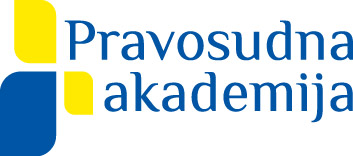 Program stručnog usavršavanja Pravosudne akademije za predsjednike sudova i državne odvjetnikeza 2022.Napomena: *Teme su navedene sukladno Pravilniku o programu i načinu provedbe stručnog usavršavanja predsjednika sudova i državnih odvjetnika (Narodne novine broj 106/2019).**Pravosudna akademija zadržava pravo izmjene i dopune Programa.REDNI BROJTEMA      NAPOMENAFinancijsko-materijalno poslovanjeproračunsko i izvanproračunsko poslovanje,financijsko upravljanje i kontrolaosiguranje financijskih sredstava za normalan rad suda, edukacija iz područja računovodstva i primjene računovodstvenih propisa, fiskalna odgovornost i sastavljanje izjava uz upitnik o fiskalnoj odgovornostiupravljanje nekretninama obračun i naknade za službeno putovanje, uporaba službenog vozilanačin sastavljanja putnih naloga i sadržaj izvješća sa službenog putovanja, isplate za službena putovanja, sastavljanje godišnjih izvješća vezano uz financijsko-materijalno poslovanje sudapovlačenje i mogućnosti korištenja sredstava iz fondova EU u RH za potrebe poboljšanja uvjeta rada u sudovimaJavna i jednostavna nabavaprocedura u vezi javne nabave, posebno imajući u vidu različite postupke ovisno o vrijednosti nabavejavna nabava – edukacija o postupcima javne nabave i ugovorima koji se sklapaju za razne nabave (od jednostavne do one po okvirnim ugovorima) te edukacija oko planiranja i praćenja utroška vode, struje, grijanja, a sve vezano uz zahtjeve koji su tijekom 2017. postavljeni predsjednicima sudova da o tome dostavljaju razna izvješća, projekcije i planove ministarstvu financija, pravosuđa, upraveprimjena Zakona o javnoj nabavi, postupak javne nabave, uvođenje i plan nabaveSlužbenički odnosiprovođenje natječaja za prijem u državnu službu na određeno i neodređeno vrijeme, vođenje registra i osobnih očevidnika službenika, utvrđenje materijalnih prava službenika i namještenika, kako planirati te na najjednostavniji i najbrži način osigurati potreban kadar za obavljanje službeničkih i namješteničkih poslova za neometano obavljanje sudačke funkcije i vođenja zemljišnih knjiga, obveze oko imenovanja raznih osoba temeljem propisa koji se ne tiču organizacije suda u užem smislu (povjerenici za etiku, za pružanje prve pomoći, za mjerenje učinkovitog trošenja električne energije, za harmonizaciju i zaštitu na radu), način njihovog imenovanja i djelokrug nadležnosti, službenički odnosi i primjena Zakona o državnim službenicima i posebnih pravilnika te rad sa državnim službenicima,postupci vezani za obveze prema HZMO i HZZO s obzirom na obvezu unosa podataka u jedinstveni registar zaposlenikaUpravljačke i komunikacijske vještine